Подробно информировать по ГИА-9 может: Интернет-ресурсы для участников ГИА-9   Центр оценки качества образования 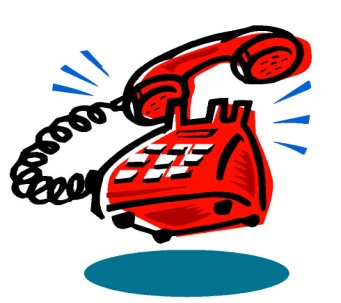 (вопросы организации и проведения ГИА - 9 в крае):  информационный сайт www.gas.kubannet.ru телефоны: 8(861)234 -14-76; 8(861)231-59-38; 89892827989Официальный информационный портал ГИА – 9  http://gia.edu.ruСайт федерального института педагогических измерений www.fipi.ru:контрольные-измерительные материалы ГИА-9 за 2004-2016 годы по всем предметам;демоверсии КИМ по всем предметамОтветственный за организацию ГИА-9 в общеобразовательнойорганизацииДегтярева Татьяна Викторовна, тел.: 6-51-68Ответственный в муниципальном образовании за организацию ГИА-9Бабюк Татьяна Владимировна, тел.: 3-39-09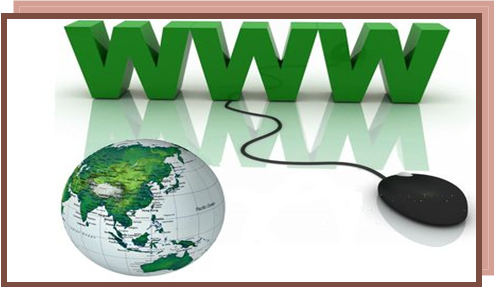 